CENTRO_______________________________Relação dos Bolsistas Selecionados – PROBEX 2020(em ordem alfabética)Data:_______/________/______Assinatura do(a) Coordenador(a)Visto:Assessoria de Extensão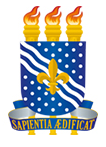 ANEXO IIUNIVERSIDADE FEDERAL DA PARAÍBACENTRO:______________________________ASSESSORIA DE EXTENSÃO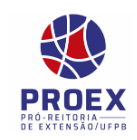 NڍAluno BolsistaTítulo do Projeto/CoordenadorMatrícula UFPBCPFBancoContaAgência